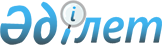 О внесении изменения в решение Тупкараганского районного маслихата от 23 ноября 2022 года № 19/117 "Об определении порядка и размера возмещения затрат на обучение на дому детей с ограниченными возможностями из числа детей с инвалидностью по индивидуальному учебному плану в Тупкараганском районе"Решение Тупкараганского районного маслихата Мангистауской области от 20 октября 2023 года № 7/50. Зарегистрировано Департаментом юстиции Мангистауской области 26 октября 2023 года № 4620-12
      Тупкараганский районный маслихат РЕШИЛ:
      1. Внести в решение Тупкараганского районного маслихата от 23 ноября 2022 года № 19/117 "Об определении порядка и размера возмещения затрат на обучение на дому детей с ограниченными возможностями из числа детей с инвалидностью по индивидуальному учебному плану в Тупкараганском районе" (зарегистрировано в Реестре государственной регистрации нормативных правовых актов под №30813) следующее изменение:
      в приложении к указанному решению:
      пункт 2 изложить в новой редакции:
      "2.Возмещение затрат на обучение на дому детей с ограниченными возможностями из числа детей с инвалидностью по индивидуальному учебному плану (далее - возмещение затрат на обучение) производится государственным учреждением "Тупкараганский районный отдел занятости, социальных программ" на основании справки из учебного заведения, подтверждающей факт обучения ребенка с инвалидностью на дому.".
      2. Настоящее решение вводится в действие по истечении десяти календарных дней после дня его первого официального опубликования.
					© 2012. РГП на ПХВ «Институт законодательства и правовой информации Республики Казахстан» Министерства юстиции Республики Казахстан
				
      Председатель Тупкараганского районного маслихата 

А. Нугманов
